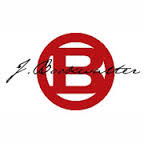 For immediate releaseFiction @ J. Bookwalter named one of the nation’s best winery restaurantsIn nationwide poll conducted by USA TODAY travel editorsFiction @ J. Bookwalter was only Washington State winery restaurant selected for contest RICHLAND, Wash.  (Aug. 24, 2016) – Fiction @ J. Bookwalter, the on-site restaurant at the J. Bookwalter Winery here, has been voted as one of the 10 best winery restaurants in the United States, according to a reader poll conducted by 10Best.com. Fiction @ J. Bookwalter was the only on-site winery restaurant in Washington State to receive this honor and was only one of two Northwest winery restaurants to be selected for the initial poll of 20 winery restaurants nationwide. The restaurant at King Estate in Eugene, Oregon, also was voted into the top 10.   “I’m incredibly proud of our Fiction team for being recognized as one of the best winery restaurants in the country,” company president John Bookwalter said. “They earn this award every day throughout the year by delivering an outstanding and memorable food, beverage and service experience for our guests that is inspired, stylish and local.”Fiction @ J. Bookwalter serves lunch, dinner and Sunday brunch featuring local ingredient-driven dishes such as wild Pacific halibut, Snake River Waygu beef strip loin and Draper Valley chicken and mushrooms. Live music sets the soundtrack several nights per week at the restaurant and winery.“These 10 American wineries not only produce top-notch wines, they also operate excellent on-site restaurants where diners enjoy local cuisine, often made with local, seasonal ingredients, and paired with fantastic wines,” the editors at 10Best.com said in announcing the contest results.10Best.com is a digital division of the USA TODAY Travel Media Group, one of the 10 most-visited travel web groups in North America. 10Best.com provides users with original, unbiased, and experiential travel content of top attractions, things to see and do, and restaurants for top destinations in the U.S. and around the world. Unlike some other travel media sites, no business pays to be listed. For the poll of best winery restaurants, a panel of experts partnered with 10Best editors picked the initial 20 nominees, and the top 10 winners were determined by popular vote over several weeks this summer. Experts Jill Barth (L’occasion), Jil Child (Wine Tours of the World) and Logan Lee (Wine Awesomeness) were chosen based on their extensive knowledge of U.S. wineries and wine travel.About J. Bookwalter J. Bookwalter specializes in producing some of Washington’s finest wines through meticulous winemaking and exceptional vineyard sources. The winery’s tasting room in Richland includes a full-service restaurant, Fiction @ J.Bookwalter, and was named one of the best tasting rooms in the United States by Sunset magazine. J. Bookwalter also has a modern tasting studio in Woodinville. For information about J. Bookwalter Winery, please see www.bookwalterwines.com.  Media contact:Bob SilverSilver Strategic Communications for J. Bookwalter Winery	bob@bobsilverpr.com206.355-2993